Introduction to HistoryWhat is History?Everything which happened in the _______________ (including yesterday) is _____________________. History can either be written or oral:________________________ = history which has been written down and preserved throughout time.Oral History = history which has been passed on by word of mouth such as through _______and songs.Why Study History?To understand the importance of _________________________, most of which have roots in the past.Understanding the past, can help us understand what happens _______________ and what may happen in the _______________.“The past causes the present, and the present causes the future.”HistoriansHistorians are like ______________________ who use clues to discover what occurred in the past.____________, record, _____________about, and ________________ human experiences of the past.Evaluate evidence to determine if it is reliable.AnthropologistsAnthropologists study _____________________________________ (both past and present)._____________________ = the way of life of a society which is handed down from one generation to the next through learning and experience.Culture includes the ______________________, values, and practices of a people.ArchaeologistsArchaeologists study past people and cultures through finding and analyzing material remains of human cultures.Dig through dirt at sites in search of clues.“______________________” = anything ____________________________________ such as tools, coins, buildings, weapons, pottery, clothes, and artwork.“______________________” = the ______________________________________ (plants, animals, people), not things that were made.  Examples: bones, skullsHistorical ToolsHistorians (like detectives) use all sorts of tools to put together a historical story.____________________Artifacts____________________________________________Written HistoryWritten History Sources________________________________________________________ or eyewitness accounts of an event experienced the eventsubject to different interpretations Secondary Sources______________________ records of what happened They did _______experience the eventPrimary or Secondary Historical Source? 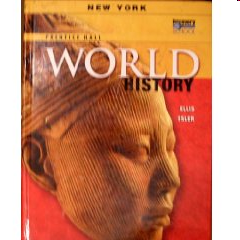 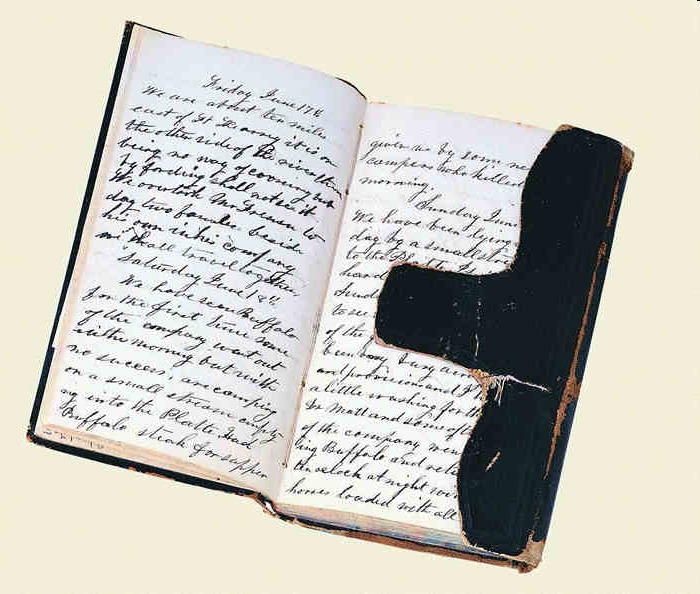 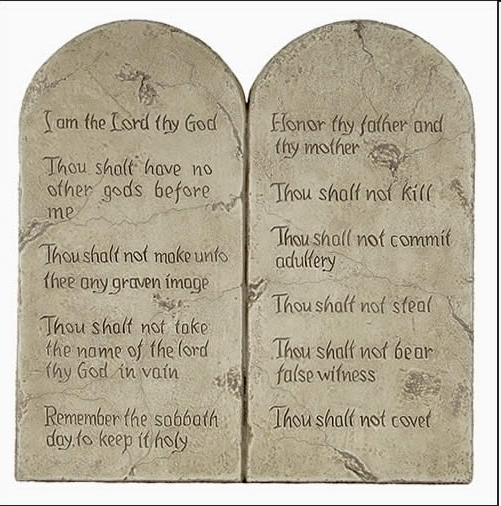 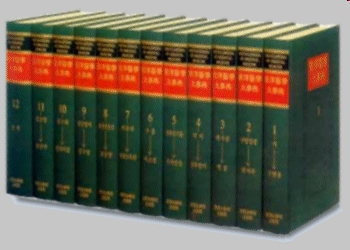 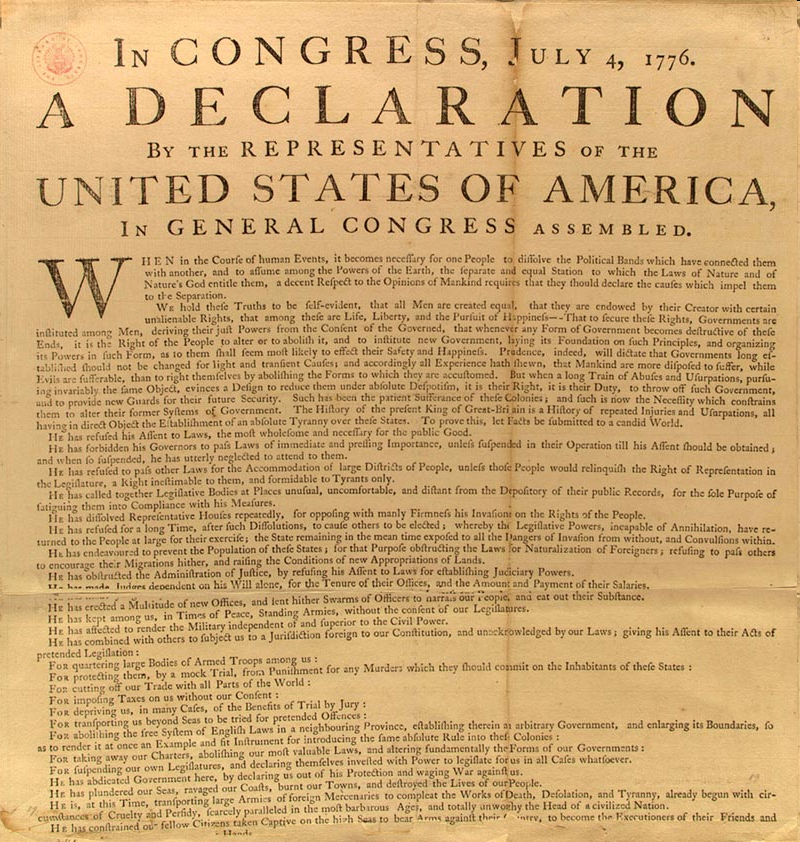 ____________       _________________        _________________       _________________       ______________B.C. and A.D.Historians have split our calendar into two time periods:______________________________ = “Before Christ,” or “Before Common Era” A.D./C.E. – “Anno Domini ” (Latin for “in the year of our Lord”), or “________________________”We currently live in the year _____________________________.